履职报告人员基本情况报告人姓名报告人姓名陈发华陈发华性别性别男出生年月1976.12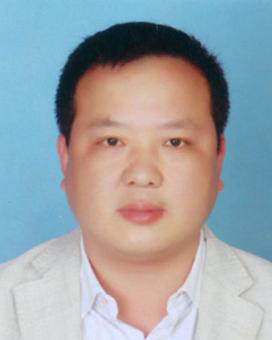 民族民族汉党派党派中共党员中共党员文化程度党校研究生现任职务现任职务现任职务巢湖市市场监督管理局（食品药品监管局）局长巢湖市市场监督管理局（食品药品监管局）局长巢湖市市场监督管理局（食品药品监管局）局长巢湖市市场监督管理局（食品药品监管局）局长巢湖市市场监督管理局（食品药品监管局）局长巢湖市市场监督管理局（食品药品监管局）局长巢湖市市场监督管理局（食品药品监管局）局长简历1992.09--1995.07  巢湖建筑工程学校机械专业学习1995.07--1995.11  待分配1995.11--1997.12  巢湖市(县级)司集镇规划所规划员1997.12--1999.02  挂任巢湖市(县级)司集镇山王村村委会主任1999.02--1999.12  巢湖市(县级)司集镇规划员、规划所所长、计生办副主任1999.12--2001.12  居巢区司集镇计生办主任                  (其间：1998.09-2001.07  省委党校党政专业函授大专学历学习)2001.12--2002.02  居巢区司集镇党委委员候选人2002.02--2002.05  居巢区司集镇党委委员2002.05--2005.12  居巢区司集镇党委委员、政法委书记                  (其间：2003.08-2005.12  省委党校法律专业函授本科学历学习)2005.12--2010.04  居巢区苏湾镇党委政法委书记、武装部长2010.04--2011.08  居巢区栏杆集镇党委副书记、人大主席(正科)2011.08--2011.11  巢湖市栏杆集镇党委副书记、人大主席2011.11--2012.03  巢湖市栏杆集镇党委副书记、镇长2012.03--2016.11  巢湖市夏阁镇党委书记、人大主席                  (其间：2010.09-2013.07  省委党校研究生班经济管理专业函授学习)2016.11--2018.12  巢湖市夏阁镇党委书记2018.12--2020.02  巢湖市市场监管局（食品药品监管局）党组书记、局长2020.02--         巢湖市市场监督管理局党组书记、局长、一级主任科员1992.09--1995.07  巢湖建筑工程学校机械专业学习1995.07--1995.11  待分配1995.11--1997.12  巢湖市(县级)司集镇规划所规划员1997.12--1999.02  挂任巢湖市(县级)司集镇山王村村委会主任1999.02--1999.12  巢湖市(县级)司集镇规划员、规划所所长、计生办副主任1999.12--2001.12  居巢区司集镇计生办主任                  (其间：1998.09-2001.07  省委党校党政专业函授大专学历学习)2001.12--2002.02  居巢区司集镇党委委员候选人2002.02--2002.05  居巢区司集镇党委委员2002.05--2005.12  居巢区司集镇党委委员、政法委书记                  (其间：2003.08-2005.12  省委党校法律专业函授本科学历学习)2005.12--2010.04  居巢区苏湾镇党委政法委书记、武装部长2010.04--2011.08  居巢区栏杆集镇党委副书记、人大主席(正科)2011.08--2011.11  巢湖市栏杆集镇党委副书记、人大主席2011.11--2012.03  巢湖市栏杆集镇党委副书记、镇长2012.03--2016.11  巢湖市夏阁镇党委书记、人大主席                  (其间：2010.09-2013.07  省委党校研究生班经济管理专业函授学习)2016.11--2018.12  巢湖市夏阁镇党委书记2018.12--2020.02  巢湖市市场监管局（食品药品监管局）党组书记、局长2020.02--         巢湖市市场监督管理局党组书记、局长、一级主任科员1992.09--1995.07  巢湖建筑工程学校机械专业学习1995.07--1995.11  待分配1995.11--1997.12  巢湖市(县级)司集镇规划所规划员1997.12--1999.02  挂任巢湖市(县级)司集镇山王村村委会主任1999.02--1999.12  巢湖市(县级)司集镇规划员、规划所所长、计生办副主任1999.12--2001.12  居巢区司集镇计生办主任                  (其间：1998.09-2001.07  省委党校党政专业函授大专学历学习)2001.12--2002.02  居巢区司集镇党委委员候选人2002.02--2002.05  居巢区司集镇党委委员2002.05--2005.12  居巢区司集镇党委委员、政法委书记                  (其间：2003.08-2005.12  省委党校法律专业函授本科学历学习)2005.12--2010.04  居巢区苏湾镇党委政法委书记、武装部长2010.04--2011.08  居巢区栏杆集镇党委副书记、人大主席(正科)2011.08--2011.11  巢湖市栏杆集镇党委副书记、人大主席2011.11--2012.03  巢湖市栏杆集镇党委副书记、镇长2012.03--2016.11  巢湖市夏阁镇党委书记、人大主席                  (其间：2010.09-2013.07  省委党校研究生班经济管理专业函授学习)2016.11--2018.12  巢湖市夏阁镇党委书记2018.12--2020.02  巢湖市市场监管局（食品药品监管局）党组书记、局长2020.02--         巢湖市市场监督管理局党组书记、局长、一级主任科员1992.09--1995.07  巢湖建筑工程学校机械专业学习1995.07--1995.11  待分配1995.11--1997.12  巢湖市(县级)司集镇规划所规划员1997.12--1999.02  挂任巢湖市(县级)司集镇山王村村委会主任1999.02--1999.12  巢湖市(县级)司集镇规划员、规划所所长、计生办副主任1999.12--2001.12  居巢区司集镇计生办主任                  (其间：1998.09-2001.07  省委党校党政专业函授大专学历学习)2001.12--2002.02  居巢区司集镇党委委员候选人2002.02--2002.05  居巢区司集镇党委委员2002.05--2005.12  居巢区司集镇党委委员、政法委书记                  (其间：2003.08-2005.12  省委党校法律专业函授本科学历学习)2005.12--2010.04  居巢区苏湾镇党委政法委书记、武装部长2010.04--2011.08  居巢区栏杆集镇党委副书记、人大主席(正科)2011.08--2011.11  巢湖市栏杆集镇党委副书记、人大主席2011.11--2012.03  巢湖市栏杆集镇党委副书记、镇长2012.03--2016.11  巢湖市夏阁镇党委书记、人大主席                  (其间：2010.09-2013.07  省委党校研究生班经济管理专业函授学习)2016.11--2018.12  巢湖市夏阁镇党委书记2018.12--2020.02  巢湖市市场监管局（食品药品监管局）党组书记、局长2020.02--         巢湖市市场监督管理局党组书记、局长、一级主任科员1992.09--1995.07  巢湖建筑工程学校机械专业学习1995.07--1995.11  待分配1995.11--1997.12  巢湖市(县级)司集镇规划所规划员1997.12--1999.02  挂任巢湖市(县级)司集镇山王村村委会主任1999.02--1999.12  巢湖市(县级)司集镇规划员、规划所所长、计生办副主任1999.12--2001.12  居巢区司集镇计生办主任                  (其间：1998.09-2001.07  省委党校党政专业函授大专学历学习)2001.12--2002.02  居巢区司集镇党委委员候选人2002.02--2002.05  居巢区司集镇党委委员2002.05--2005.12  居巢区司集镇党委委员、政法委书记                  (其间：2003.08-2005.12  省委党校法律专业函授本科学历学习)2005.12--2010.04  居巢区苏湾镇党委政法委书记、武装部长2010.04--2011.08  居巢区栏杆集镇党委副书记、人大主席(正科)2011.08--2011.11  巢湖市栏杆集镇党委副书记、人大主席2011.11--2012.03  巢湖市栏杆集镇党委副书记、镇长2012.03--2016.11  巢湖市夏阁镇党委书记、人大主席                  (其间：2010.09-2013.07  省委党校研究生班经济管理专业函授学习)2016.11--2018.12  巢湖市夏阁镇党委书记2018.12--2020.02  巢湖市市场监管局（食品药品监管局）党组书记、局长2020.02--         巢湖市市场监督管理局党组书记、局长、一级主任科员1992.09--1995.07  巢湖建筑工程学校机械专业学习1995.07--1995.11  待分配1995.11--1997.12  巢湖市(县级)司集镇规划所规划员1997.12--1999.02  挂任巢湖市(县级)司集镇山王村村委会主任1999.02--1999.12  巢湖市(县级)司集镇规划员、规划所所长、计生办副主任1999.12--2001.12  居巢区司集镇计生办主任                  (其间：1998.09-2001.07  省委党校党政专业函授大专学历学习)2001.12--2002.02  居巢区司集镇党委委员候选人2002.02--2002.05  居巢区司集镇党委委员2002.05--2005.12  居巢区司集镇党委委员、政法委书记                  (其间：2003.08-2005.12  省委党校法律专业函授本科学历学习)2005.12--2010.04  居巢区苏湾镇党委政法委书记、武装部长2010.04--2011.08  居巢区栏杆集镇党委副书记、人大主席(正科)2011.08--2011.11  巢湖市栏杆集镇党委副书记、人大主席2011.11--2012.03  巢湖市栏杆集镇党委副书记、镇长2012.03--2016.11  巢湖市夏阁镇党委书记、人大主席                  (其间：2010.09-2013.07  省委党校研究生班经济管理专业函授学习)2016.11--2018.12  巢湖市夏阁镇党委书记2018.12--2020.02  巢湖市市场监管局（食品药品监管局）党组书记、局长2020.02--         巢湖市市场监督管理局党组书记、局长、一级主任科员1992.09--1995.07  巢湖建筑工程学校机械专业学习1995.07--1995.11  待分配1995.11--1997.12  巢湖市(县级)司集镇规划所规划员1997.12--1999.02  挂任巢湖市(县级)司集镇山王村村委会主任1999.02--1999.12  巢湖市(县级)司集镇规划员、规划所所长、计生办副主任1999.12--2001.12  居巢区司集镇计生办主任                  (其间：1998.09-2001.07  省委党校党政专业函授大专学历学习)2001.12--2002.02  居巢区司集镇党委委员候选人2002.02--2002.05  居巢区司集镇党委委员2002.05--2005.12  居巢区司集镇党委委员、政法委书记                  (其间：2003.08-2005.12  省委党校法律专业函授本科学历学习)2005.12--2010.04  居巢区苏湾镇党委政法委书记、武装部长2010.04--2011.08  居巢区栏杆集镇党委副书记、人大主席(正科)2011.08--2011.11  巢湖市栏杆集镇党委副书记、人大主席2011.11--2012.03  巢湖市栏杆集镇党委副书记、镇长2012.03--2016.11  巢湖市夏阁镇党委书记、人大主席                  (其间：2010.09-2013.07  省委党校研究生班经济管理专业函授学习)2016.11--2018.12  巢湖市夏阁镇党委书记2018.12--2020.02  巢湖市市场监管局（食品药品监管局）党组书记、局长2020.02--         巢湖市市场监督管理局党组书记、局长、一级主任科员1992.09--1995.07  巢湖建筑工程学校机械专业学习1995.07--1995.11  待分配1995.11--1997.12  巢湖市(县级)司集镇规划所规划员1997.12--1999.02  挂任巢湖市(县级)司集镇山王村村委会主任1999.02--1999.12  巢湖市(县级)司集镇规划员、规划所所长、计生办副主任1999.12--2001.12  居巢区司集镇计生办主任                  (其间：1998.09-2001.07  省委党校党政专业函授大专学历学习)2001.12--2002.02  居巢区司集镇党委委员候选人2002.02--2002.05  居巢区司集镇党委委员2002.05--2005.12  居巢区司集镇党委委员、政法委书记                  (其间：2003.08-2005.12  省委党校法律专业函授本科学历学习)2005.12--2010.04  居巢区苏湾镇党委政法委书记、武装部长2010.04--2011.08  居巢区栏杆集镇党委副书记、人大主席(正科)2011.08--2011.11  巢湖市栏杆集镇党委副书记、人大主席2011.11--2012.03  巢湖市栏杆集镇党委副书记、镇长2012.03--2016.11  巢湖市夏阁镇党委书记、人大主席                  (其间：2010.09-2013.07  省委党校研究生班经济管理专业函授学习)2016.11--2018.12  巢湖市夏阁镇党委书记2018.12--2020.02  巢湖市市场监管局（食品药品监管局）党组书记、局长2020.02--         巢湖市市场监督管理局党组书记、局长、一级主任科员1992.09--1995.07  巢湖建筑工程学校机械专业学习1995.07--1995.11  待分配1995.11--1997.12  巢湖市(县级)司集镇规划所规划员1997.12--1999.02  挂任巢湖市(县级)司集镇山王村村委会主任1999.02--1999.12  巢湖市(县级)司集镇规划员、规划所所长、计生办副主任1999.12--2001.12  居巢区司集镇计生办主任                  (其间：1998.09-2001.07  省委党校党政专业函授大专学历学习)2001.12--2002.02  居巢区司集镇党委委员候选人2002.02--2002.05  居巢区司集镇党委委员2002.05--2005.12  居巢区司集镇党委委员、政法委书记                  (其间：2003.08-2005.12  省委党校法律专业函授本科学历学习)2005.12--2010.04  居巢区苏湾镇党委政法委书记、武装部长2010.04--2011.08  居巢区栏杆集镇党委副书记、人大主席(正科)2011.08--2011.11  巢湖市栏杆集镇党委副书记、人大主席2011.11--2012.03  巢湖市栏杆集镇党委副书记、镇长2012.03--2016.11  巢湖市夏阁镇党委书记、人大主席                  (其间：2010.09-2013.07  省委党校研究生班经济管理专业函授学习)2016.11--2018.12  巢湖市夏阁镇党委书记2018.12--2020.02  巢湖市市场监管局（食品药品监管局）党组书记、局长2020.02--         巢湖市市场监督管理局党组书记、局长、一级主任科员